Følgende er tatt ut: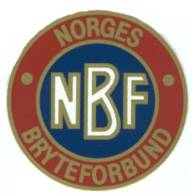 NORGES BRYTEFORBUNDServiceboks 1, Ullevål Stadion0840 Oslo NORGEInnkaller til:UWW-U20 WW-stevne i Bucaresti, ROU 19.-22.5.22.  Sted:Gardemoen 19.05.22 tidspunkt kommer etter påmelding. Retur 22.5.22 til Gardemoen. Tidspunkt for fly kommer etter påmelding. Kategori:U20 WW. Dato:19.-22.05.22. Svarfrist:Svar til Gudrun Høie raskest mulig senest innen onsdag 30.mars 2022 og betal inn egenandelen på 4000 kr innen 10.mai 2022 skriv navn + U20 ROU 22 på innbetalingen. Betal til konto 1813.43.48158. Dere som kan velge vekt, gi beskjed ved påmelding hvilken vekt. Gi beskjed uansett om du ønsker å delta eller ikke. Vi flyr til Bucaresti, ROU bor på hotell og retur med fly søndag 22.5.22 til Gardemoen. Ser ikke ut til krav om Covid-test, men husk Covid-pass. Krav om UWW-lisens så dette må ordnes i god tid via NBF (se på bryting.no hvordan) om dere ikke har allerede.   Kategori:U20 WW(+2kg)                   Navn:     57 kg Othelie Høie     53/55 kg Jannicke Strømnes           53/55 kg Anne Svarstad     59 kg Hedda Kvåle     62/65 kg Viktoria Øverby     65 kg Vilde Maj Kjelland Olsen       72 kg Synne Marie EriksenKlubb:BK Atlas FredrikstadNational IL Snøgg BKSkedsmo BKSkedsmo BK IL BraattSnøgg BK Trenere, Ledere:Gudrun Høie + 1 trener.   Gudrun Høie + 1 trener.   Div, info:Siste stevne før uttak til EM U20 WW i Roma, ITA 27.juni-2.juli 2022. Egenandel alle 4000 kr. Innbetales til konto 1813.43.48158 innen 10.mai 22. Husk pass. Dere som ikke har UWW-lisens må kjøpe dette via NBF (info hvordan dette gjøres ligger på bryting.no og ev kontakt sportssjef Erik Rønstad for info, husk dere trenger legeerklæring skrevet på eget skjema som ligger på bryting.no, skriv ut og ta med til legetimen). U20 WW 53 kg-55 kg-57kg-59kg-62kg-bryter 20.+21.mai og 65kg-68kg-72kg-76kg bryter 21.+22.5.22. Stevnet er estimert til å være ferdig kl 14.00 søndag 22.00. Synne som er 2005 trenger erklæring fra foreldre og legeerklæring for å delta. Siste stevne før uttak til EM U20 WW i Roma, ITA 27.juni-2.juli 2022. Egenandel alle 4000 kr. Innbetales til konto 1813.43.48158 innen 10.mai 22. Husk pass. Dere som ikke har UWW-lisens må kjøpe dette via NBF (info hvordan dette gjøres ligger på bryting.no og ev kontakt sportssjef Erik Rønstad for info, husk dere trenger legeerklæring skrevet på eget skjema som ligger på bryting.no, skriv ut og ta med til legetimen). U20 WW 53 kg-55 kg-57kg-59kg-62kg-bryter 20.+21.mai og 65kg-68kg-72kg-76kg bryter 21.+22.5.22. Stevnet er estimert til å være ferdig kl 14.00 søndag 22.00. Synne som er 2005 trenger erklæring fra foreldre og legeerklæring for å delta. Oppmøte:Ankomst:Oppmøte på Gardemoen torsdag 19.mai og retur søndag 22.mai 22. Oppmøte på Gardemoen torsdag 19.mai og retur søndag 22.mai 22. Annet:Vi ønsker lykke til på stevne.  Vi ønsker lykke til på stevne.  Kontakt:NavnTelefon:Mail:Gudrun Høie976 52 459gudrunah@gmail.com